EASA Form 51 – Application for a significant changes or variation of the scope or terms of a Part 21 POA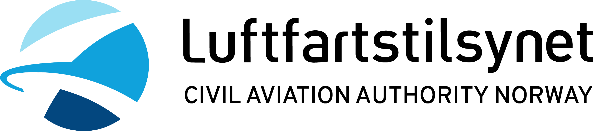 The competent authority of the Kingdom of Norway
 – an EASA member state  Send to:  postmottak@caa.no  or  Luftfartstilsynet  Postboks 243  8001 BODØThe competent authority of the Kingdom of Norway
 – an EASA member state1Applicant Address and Contact DataApplicant Address and Contact DataApplicant Address and Contact DataRegistered company nameCompany name hereRegistered company nameCompany name hereRegistered company nameCompany name hereRegistered company nameCompany name hereOrganization numberOrganization number hereOrganization numberOrganization number hereOrganization numberOrganization number hereOrganization numberOrganization number hereAddressAddress hereAddressAddress hereAddressAddress hereAddressAddress herePostal CodePostal Code herePostal CodePostal Code herePlace, CountyPlace and county herePlace, CountyPlace and county hereTelephone+00 000 00 000Telephone+00 000 00 000Fax+00 000 00 000E-mailmail@mailservice.com2Approval reference numberNO.21G.00003Location(s) for which the changes in the terms of approval are requested:Example: Fabrikkveien 99, 9999 FLYBY4Brief summary of the proposed changes to the activities at the block 3 address(es):Brief summary of the proposed changes to the activities at the block 3 address(es):General:Describe hereScope of Approval:SpecifyNature of privileges:SpecifyGeneral:Describe hereScope of Approval:SpecifyNature of privileges:SpecifyGeneral:Describe hereScope of Approval:SpecifyNature of privileges:Specify5Description of organizational changes:Describe6SignatureSignatureName of accountable managerNameName of accountable managerNamePosition of accountable managerPoistionPlacePlacePlacePlaceSignature of the accountable manager (e-signature accepted)Date (dd.mm.yyyy)DD.MM.YYYYDate (dd.mm.yyyy)DD.MM.YYYYSignature of the accountable manager (e-signature accepted)Block descriptionBlock 1: The name should be entered as written on the current approval certificate. If a change in the name is to be announced, state the old name and address here, while using Block 5 for the information about the new name and address. The change of name and/or address should be supported by evidence, e.g., by a copy of the entry Brønnøysundregistrene.Block 2: State the current approval reference number.Block 3: State the location(s) for which changes in the terms of approval are requested, or state ‘not applicable’ if no change is anticipated.Block 4: This block should include further details for the variation of the scope of approval for the addresses indicated in Block 3. The ‘General’ block should include overall information for the change (including changes e.g., in workforce, facilities, etc.), while the ‘Scope of approval’ block should address the change in the scope of work and products/categories, following the principles laid down in GM 21.A.151. The ‘nature of privileges’ block should indicate a change in the privileges as defined in points 21.A.163(b)-(d). State ‘not applicable’ if no change is anticipated.Block 5: This block should state the changes to the organization as it is defined in the current POE, including changes to the organizational structure, functions, and responsibilities. This block should therefore also be used to indicate a change in the accountable manager in accordance with point 21.A.145(c)(1) or a change in the nomination of the responsible managers in accordance with point 21.A.145(c)(2). State ‘not applicable’ if no change is anticipated.Block 6: State the position and name of the accountable manager. Where there is a change in the nomination of the accountable manager, the information should refer to the nominee for that position. State ‘not applicable’ if no change is anticipated.GDPRYour personal data is required to process your application and eventually issue an approval subject to meeting applicable requirements in (EU) 748/2012.Your personal data will be handled in accordance with regulation (EU) 2016/679 – General Data Protection Regulation (GDPR). Article 6 (1) [litra e] and the Aviation Act § [5-3], Your personal data will be stored only as long as required for the purpose in which they were collected. You have the right to access your personal data, and, if necessary, have them corrected. If you believe that your personal data is not handled in accordance with the GDPR, you may appeal to the Norwegian Data Protection Authority. The Civil Aviation Authority – Norway (CAA-NO) is responsible for the processing of your application. Contact our data regulation officer at e-mail: personvernombud@caa.no.All written inquiries to CAA-NO are subject to the Archive Act and the Freedom of Information Act. The public’s right to access information does not apply to personal data which is subject to confidentiality.